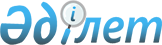 Қазақстан Республикасы Үкiметiнiң кейбiр шешімдеріне өзгерістер мен толықтырулар енгiзу туралыҚазақстан Республикасы Үкіметінің 2012 жылғы 27 сәуірдегі № 535 Қаулысы

      Қазақстан Республикасының Үкiметi ҚАУЛЫ ЕТЕДI:



      1. Қазақстан Республикасы Үкiметiнiң кейбiр шешімдеріне мынадай өзгерістер мен толықтырулар енгізілсiн:



      1) «Сауда саясатын дамыту орталығы» акционерлік қоғамын құрудың кейбір мәселелері туралы» Қазақстан Республикасы Үкіметінің 2006 жылғы 30 маусымдағы № 616 қаулысында (Қазақстан Республикасының ПҮАЖ-ы, 2006 ж., № 23, 244-құжат):



      2-тармақта:



      5) тармақшадағы «арттыру.» деген сөз «арттыру;» деген сөзбен ауыстырылсын;



      мынадай мазмұндағы 6) тармақшамен толықтырылсын:



      «6) сауда саласында зерттеулер жүргізу.»;



      2) «Қазақстан Республикасы Экономика және бюджеттік жоспарлау министрлігінің «Экономикалық зерттеулер институты» шаруашылық жүргізу құқығындағы республикалық мемлекеттік кәсіпорнын қайта ұйымдастыру туралы» Қазақстан Республикасы Үкіметінің 2007 жылғы 26 қаңтардағы № 61 қаулысында (Қазақстан Республикасының ПҮАЖ-ы, 2007 ж., № 2, 26-құжат):



      2-тармақта:



      2) тармақшадағы «(құпия).» деген сөз «(құпия);» деген сөзбен ауыстырылсын;



      мынадай мазмұндағы 3) тармақшамен толықтырылсын:

      «3) мемлекеттік басқару және жергілікті өзін-өзі басқару.»;



      3) «Концессия мәселелері жөнінде мамандандырылған ұйым құру туралы» Қазақстан Республикасы Үкіметінің 2008 жылғы 17 шілдедегі № 693 қаулысында (Қазақстан Республикасының ПҮАЖ-ы, 2008 ж., № 33, 343-құжат):



      2-тармақта:



      13) тармақшадағы «мониторингілеуді жүргізу болып табылатын концессия мәселелері жөнінде мамандандырылған ұйым болып белгіленсін.» деген сөздер «монинторингілеуді;» деген сөзбен ауыстырылсын;



      мынадай мазмұндағы 14) тармақшамен толықтырылсын:



      «14) мемлекеттік-жеке меншік әріптестік және бюджеттік инвестициялар саласында зерттеулер жүргізу болып табылатын концессия мәселелері жөніндегі мамандандырылған ұйым болып белгіленсін.».



      2. Осы қаулы қол қойылған күнiнен бастап қолданысқа енгiзiледi.      Қазақстан Республикасының

      Премьер-Министрi                                     К. Мәсiмов
					© 2012. Қазақстан Республикасы Әділет министрлігінің «Қазақстан Республикасының Заңнама және құқықтық ақпарат институты» ШЖҚ РМК
				